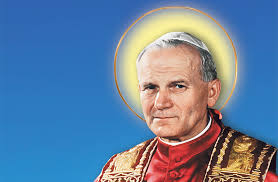 POWIATOWY KONKURSO ŚW. JANIE PAWLE IISZKOŁA PODSTAWOWA IM. JANA PAWŁA II W IWANOWICACHSERDECZNIE ZAPRASZAWSZYSTKIE SZKOŁY Z TERENU POWIATU KRAKOWSKIEGODO WZIĘCIA UDZIAŁUwI POWIATOWYM KONKURSIEPLASTYCZNYM O ŚW. JANIE PAWLE II Konkurs odbywa się pod patronatem:Parafii Rzymskokatolickiej p.w. Trójcy Świętej w Iwanowicach,Gminnego Centrum Kultury i Bibliotek oraz Komisji ds. Profilaktyki i Rozwiązywania Problemów Alkoholowych przy Urzędzie Gminy w Iwanowicach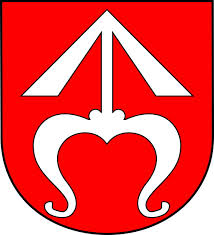 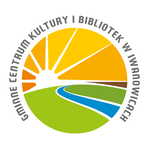 Iwanowice Włościanskie, 1 października 2020 r.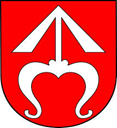 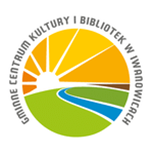   „Wy jesteście przyszłością świata,                                                       Wy jesteście nadzieją Kościoła,                                                            Wy jesteście moją nadzieją”                                                        - Jan Paweł III POWIATOWA EDYCJA 
XV GMINNEGO KONKURSU 
PLASTYCZNEGO O ŚW. JANIE PAWLE II organizowanego przez Szkołę Podstawową im. Jana Pawła II w Iwanowicach pod hasłem: „Św. Jan Paweł II w oczach dzieci i młodzieży”Regulamin konkursuOrganizator konkursu:Szkoła Podstawowa im. Jana Pawła II w Iwanowicach Patronat:Parafia Rzymskokatolicka pw. Trójcy Świętej w Iwanowicach,Gminne Centrum Kultury i Bibliotek w Iwanowicach,Komisja ds. Rozwiązywania Problemów Alkoholowych przy Urzędzie Gminy w Iwanowicach.Cel konkursu:Przybliżenie uczniom postaci św. Jana Pawła II;Upamiętnienie setnej rocznicy urodzin Karola Wojtyły;Rozbudzenie wyobraźni i kreatywności oraz umiejętności twórczej dzieci i młodzieży szkolnej;Promocja młodych talentów plastycznych i artystycznych;Zagospodarownie dzieciom i młodzieży wolnego czasu;Zorganizowanie w SP w Iwanowicach warsztatów pod hasłem „Uczniowie Jana Pawła II promują zdrowy tryb życia –wolny od wszelkich nałogów i uzależnień”.Termin i miejsce konkursu:Szkoła Podstawowa im. Jana Pawła II w Iwanowicach – 5 listopada 2020 r. rozstrzygnięcie konkursu. Informacja o wynikach umieszczona zostanie na stronie organizatora, dodatkowo szkoły, których uczniowie zostaną laureatami, otrzymają informację telefoniczną.Warunki konkursu:Konkurs przeznaczony jest dla uczniów klas I-VIII SP, prace będą oceniane w dwóch kategoriach:            - I  prace uczniów klas I – III,            - II prace uczniów klas IV – VIII;  Fomat prac A3 lub A4, technika dowolna;W konkursie biorą udział uczniowie Szkół Podstawowych z powiatu krakowskiego;Każda szkoła może przysłać lub osobiście dostarczyć po 5 prac z każdej kategorii na adres: Szkoła Podstawowa im. Jana Pawła II 3, 32-095 Iwanowice z dopiskiem KONKURS PLASTYCZNY -  Św. Jan Paweł II w oczach  dzieci i młodzieży;Każdy uczestnik może zgłosić nie więcej niż jedną pracę.;Prace wykonane niezgodnie z założeniami regulaminu nie podlegają ocenie;Oceniane będą tylko prace indywidualne, prace zbiorowe lub uszkodzone (prośba o zabezpieczenie przesyłki) nie będą oceniane;Każda zgłoszona do konkursu praca plastyczna powinna na  odwrocie  zawierać następujące informacje:
– imię i nazwisko autora,
– klasa, technika wykonania pracy,
– pełna nazwa szkoły, telefon i email,
– imię i nazwisko nauczyciela – opiekuna,
– oświadczenie rodzica/opiekuna prawnego ucznia (zgoda na udział dziecka w konkursie oraz na przetwarzanie danych osobowych);Prace oceniane będą przez jury powołane przez organizatorów;Prace wykonane niezgodnie z założeniami regulaminu nie podlegają ocenie;Prace  nie będą zwracane, mogą być przez organizatora popularyzowane, eksponowane na szkolnej wystawie.
Nagrody:Jury przyzna nagrody indywidualne najlepszym uczestnikom konkursu. Przewiduje również dyplomy i nagrody dla szkół. Sposób dostarczania prac w terminie do 31 października 2020 roku:osobiście w sekretariacie Szkoły Podstawowej w Iwanowicach, 
(telefon: 12  388 40 14);za pośrednictwem poczty (decyduje data stempla pocztowego).Sposób przekazania nagród – przesyłka pocztowa na adres szkoły do której uczęszcza lauret konkursu.Osoby odpowiedzialne za organizację: Beata Karoń i Janina Trzaska